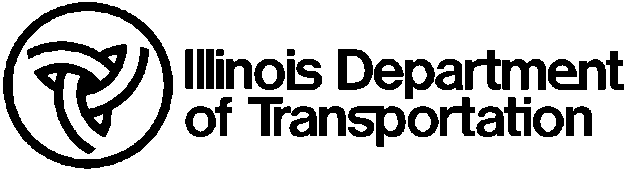 	Abbreviated Structure Geotechnical Report	Abbreviated Structure Geotechnical Report	Abbreviated Structure Geotechnical ReportOriginal Report Date:Original Report Date:Original Report Date:Proposed SN:Route:Revised Date:Existing SN:Section:Geotechnical Engineer:Geotechnical Engineer:Geotechnical Engineer:Geotechnical Engineer:County:Structural Engineer:Structural Engineer:Contract:Indicate the proposed structure type, substructure types, and foundation locations (attach plan and elevation drawing):       Indicate the proposed structure type, substructure types, and foundation locations (attach plan and elevation drawing):       Indicate the proposed structure type, substructure types, and foundation locations (attach plan and elevation drawing):       Indicate the proposed structure type, substructure types, and foundation locations (attach plan and elevation drawing):       Indicate the proposed structure type, substructure types, and foundation locations (attach plan and elevation drawing):       Indicate the proposed structure type, substructure types, and foundation locations (attach plan and elevation drawing):       Indicate the proposed structure type, substructure types, and foundation locations (attach plan and elevation drawing):       Indicate the proposed structure type, substructure types, and foundation locations (attach plan and elevation drawing):       Indicate the proposed structure type, substructure types, and foundation locations (attach plan and elevation drawing):       Indicate the proposed structure type, substructure types, and foundation locations (attach plan and elevation drawing):       Discuss the existing boring data, existing plans foundation information, new subsurface exploration and need for any additional exploration to be provided with SGR Technical Memo (attach all data and subsurface profile plot):       Discuss the existing boring data, existing plans foundation information, new subsurface exploration and need for any additional exploration to be provided with SGR Technical Memo (attach all data and subsurface profile plot):       Discuss the existing boring data, existing plans foundation information, new subsurface exploration and need for any additional exploration to be provided with SGR Technical Memo (attach all data and subsurface profile plot):       Discuss the existing boring data, existing plans foundation information, new subsurface exploration and need for any additional exploration to be provided with SGR Technical Memo (attach all data and subsurface profile plot):       Discuss the existing boring data, existing plans foundation information, new subsurface exploration and need for any additional exploration to be provided with SGR Technical Memo (attach all data and subsurface profile plot):       Discuss the existing boring data, existing plans foundation information, new subsurface exploration and need for any additional exploration to be provided with SGR Technical Memo (attach all data and subsurface profile plot):       Discuss the existing boring data, existing plans foundation information, new subsurface exploration and need for any additional exploration to be provided with SGR Technical Memo (attach all data and subsurface profile plot):       Discuss the existing boring data, existing plans foundation information, new subsurface exploration and need for any additional exploration to be provided with SGR Technical Memo (attach all data and subsurface profile plot):       Discuss the existing boring data, existing plans foundation information, new subsurface exploration and need for any additional exploration to be provided with SGR Technical Memo (attach all data and subsurface profile plot):       Discuss the existing boring data, existing plans foundation information, new subsurface exploration and need for any additional exploration to be provided with SGR Technical Memo (attach all data and subsurface profile plot):       Provide the location and maximum height of any new soil fill or magnitude of footing bearing pressure.  Estimate the amount and time of the expected settlement.  Indicate if further testing, analysis, and/or ground improvement/treatment is necessary:       Provide the location and maximum height of any new soil fill or magnitude of footing bearing pressure.  Estimate the amount and time of the expected settlement.  Indicate if further testing, analysis, and/or ground improvement/treatment is necessary:       Provide the location and maximum height of any new soil fill or magnitude of footing bearing pressure.  Estimate the amount and time of the expected settlement.  Indicate if further testing, analysis, and/or ground improvement/treatment is necessary:       Provide the location and maximum height of any new soil fill or magnitude of footing bearing pressure.  Estimate the amount and time of the expected settlement.  Indicate if further testing, analysis, and/or ground improvement/treatment is necessary:       Provide the location and maximum height of any new soil fill or magnitude of footing bearing pressure.  Estimate the amount and time of the expected settlement.  Indicate if further testing, analysis, and/or ground improvement/treatment is necessary:       Provide the location and maximum height of any new soil fill or magnitude of footing bearing pressure.  Estimate the amount and time of the expected settlement.  Indicate if further testing, analysis, and/or ground improvement/treatment is necessary:       Provide the location and maximum height of any new soil fill or magnitude of footing bearing pressure.  Estimate the amount and time of the expected settlement.  Indicate if further testing, analysis, and/or ground improvement/treatment is necessary:       Provide the location and maximum height of any new soil fill or magnitude of footing bearing pressure.  Estimate the amount and time of the expected settlement.  Indicate if further testing, analysis, and/or ground improvement/treatment is necessary:       Provide the location and maximum height of any new soil fill or magnitude of footing bearing pressure.  Estimate the amount and time of the expected settlement.  Indicate if further testing, analysis, and/or ground improvement/treatment is necessary:       Provide the location and maximum height of any new soil fill or magnitude of footing bearing pressure.  Estimate the amount and time of the expected settlement.  Indicate if further testing, analysis, and/or ground improvement/treatment is necessary:       Identify any new cuts or fill slope angles and heights.  Estimate the factor of safety against slope failure.   Indicate if further testing, analysis or ground improvement/treatment is necessary:       Identify any new cuts or fill slope angles and heights.  Estimate the factor of safety against slope failure.   Indicate if further testing, analysis or ground improvement/treatment is necessary:       Identify any new cuts or fill slope angles and heights.  Estimate the factor of safety against slope failure.   Indicate if further testing, analysis or ground improvement/treatment is necessary:       Identify any new cuts or fill slope angles and heights.  Estimate the factor of safety against slope failure.   Indicate if further testing, analysis or ground improvement/treatment is necessary:       Identify any new cuts or fill slope angles and heights.  Estimate the factor of safety against slope failure.   Indicate if further testing, analysis or ground improvement/treatment is necessary:       Identify any new cuts or fill slope angles and heights.  Estimate the factor of safety against slope failure.   Indicate if further testing, analysis or ground improvement/treatment is necessary:       Identify any new cuts or fill slope angles and heights.  Estimate the factor of safety against slope failure.   Indicate if further testing, analysis or ground improvement/treatment is necessary:       Identify any new cuts or fill slope angles and heights.  Estimate the factor of safety against slope failure.   Indicate if further testing, analysis or ground improvement/treatment is necessary:       Identify any new cuts or fill slope angles and heights.  Estimate the factor of safety against slope failure.   Indicate if further testing, analysis or ground improvement/treatment is necessary:       Identify any new cuts or fill slope angles and heights.  Estimate the factor of safety against slope failure.   Indicate if further testing, analysis or ground improvement/treatment is necessary:       Indicate at each substructure, the 100-year and 200-year total scour depths in the Hydraulics report, the non-granular scour depth reduction, the proposed ground surface, and the recommended foundation design scour elevations:       Indicate at each substructure, the 100-year and 200-year total scour depths in the Hydraulics report, the non-granular scour depth reduction, the proposed ground surface, and the recommended foundation design scour elevations:       Indicate at each substructure, the 100-year and 200-year total scour depths in the Hydraulics report, the non-granular scour depth reduction, the proposed ground surface, and the recommended foundation design scour elevations:       Indicate at each substructure, the 100-year and 200-year total scour depths in the Hydraulics report, the non-granular scour depth reduction, the proposed ground surface, and the recommended foundation design scour elevations:       Indicate at each substructure, the 100-year and 200-year total scour depths in the Hydraulics report, the non-granular scour depth reduction, the proposed ground surface, and the recommended foundation design scour elevations:       Indicate at each substructure, the 100-year and 200-year total scour depths in the Hydraulics report, the non-granular scour depth reduction, the proposed ground surface, and the recommended foundation design scour elevations:       Indicate at each substructure, the 100-year and 200-year total scour depths in the Hydraulics report, the non-granular scour depth reduction, the proposed ground surface, and the recommended foundation design scour elevations:       Indicate at each substructure, the 100-year and 200-year total scour depths in the Hydraulics report, the non-granular scour depth reduction, the proposed ground surface, and the recommended foundation design scour elevations:       Indicate at each substructure, the 100-year and 200-year total scour depths in the Hydraulics report, the non-granular scour depth reduction, the proposed ground surface, and the recommended foundation design scour elevations:       Indicate at each substructure, the 100-year and 200-year total scour depths in the Hydraulics report, the non-granular scour depth reduction, the proposed ground surface, and the recommended foundation design scour elevations:       Determining the seismic soil site class, the seismic performance zone, the 0.2 and 1.0 second design spectral accelerations and indicate if that the soils are liquefiable:       Determining the seismic soil site class, the seismic performance zone, the 0.2 and 1.0 second design spectral accelerations and indicate if that the soils are liquefiable:       Determining the seismic soil site class, the seismic performance zone, the 0.2 and 1.0 second design spectral accelerations and indicate if that the soils are liquefiable:       Determining the seismic soil site class, the seismic performance zone, the 0.2 and 1.0 second design spectral accelerations and indicate if that the soils are liquefiable:       Determining the seismic soil site class, the seismic performance zone, the 0.2 and 1.0 second design spectral accelerations and indicate if that the soils are liquefiable:       Determining the seismic soil site class, the seismic performance zone, the 0.2 and 1.0 second design spectral accelerations and indicate if that the soils are liquefiable:       Determining the seismic soil site class, the seismic performance zone, the 0.2 and 1.0 second design spectral accelerations and indicate if that the soils are liquefiable:       Determining the seismic soil site class, the seismic performance zone, the 0.2 and 1.0 second design spectral accelerations and indicate if that the soils are liquefiable:       Determining the seismic soil site class, the seismic performance zone, the 0.2 and 1.0 second design spectral accelerations and indicate if that the soils are liquefiable:       Determining the seismic soil site class, the seismic performance zone, the 0.2 and 1.0 second design spectral accelerations and indicate if that the soils are liquefiable:       Confirm feasibility of the proposed foundation or wall type and provide design parameters.  Attach a pile design table indicating feasible pile types, various nominal required bearings, factored resistances available and corresponding estimated lengths at locations where piles will be used.  Provide factored bearing resistance and unit sliding resistance at various elevations and confirm no ground improvement/treatment is necessary where spread footings are proposed.  Estimated top of rock elevations as well as preliminary factored unit side and tip resistance values shall be indicated when drilled shafts are proposed:       Confirm feasibility of the proposed foundation or wall type and provide design parameters.  Attach a pile design table indicating feasible pile types, various nominal required bearings, factored resistances available and corresponding estimated lengths at locations where piles will be used.  Provide factored bearing resistance and unit sliding resistance at various elevations and confirm no ground improvement/treatment is necessary where spread footings are proposed.  Estimated top of rock elevations as well as preliminary factored unit side and tip resistance values shall be indicated when drilled shafts are proposed:       Confirm feasibility of the proposed foundation or wall type and provide design parameters.  Attach a pile design table indicating feasible pile types, various nominal required bearings, factored resistances available and corresponding estimated lengths at locations where piles will be used.  Provide factored bearing resistance and unit sliding resistance at various elevations and confirm no ground improvement/treatment is necessary where spread footings are proposed.  Estimated top of rock elevations as well as preliminary factored unit side and tip resistance values shall be indicated when drilled shafts are proposed:       Confirm feasibility of the proposed foundation or wall type and provide design parameters.  Attach a pile design table indicating feasible pile types, various nominal required bearings, factored resistances available and corresponding estimated lengths at locations where piles will be used.  Provide factored bearing resistance and unit sliding resistance at various elevations and confirm no ground improvement/treatment is necessary where spread footings are proposed.  Estimated top of rock elevations as well as preliminary factored unit side and tip resistance values shall be indicated when drilled shafts are proposed:       Confirm feasibility of the proposed foundation or wall type and provide design parameters.  Attach a pile design table indicating feasible pile types, various nominal required bearings, factored resistances available and corresponding estimated lengths at locations where piles will be used.  Provide factored bearing resistance and unit sliding resistance at various elevations and confirm no ground improvement/treatment is necessary where spread footings are proposed.  Estimated top of rock elevations as well as preliminary factored unit side and tip resistance values shall be indicated when drilled shafts are proposed:       Confirm feasibility of the proposed foundation or wall type and provide design parameters.  Attach a pile design table indicating feasible pile types, various nominal required bearings, factored resistances available and corresponding estimated lengths at locations where piles will be used.  Provide factored bearing resistance and unit sliding resistance at various elevations and confirm no ground improvement/treatment is necessary where spread footings are proposed.  Estimated top of rock elevations as well as preliminary factored unit side and tip resistance values shall be indicated when drilled shafts are proposed:       Confirm feasibility of the proposed foundation or wall type and provide design parameters.  Attach a pile design table indicating feasible pile types, various nominal required bearings, factored resistances available and corresponding estimated lengths at locations where piles will be used.  Provide factored bearing resistance and unit sliding resistance at various elevations and confirm no ground improvement/treatment is necessary where spread footings are proposed.  Estimated top of rock elevations as well as preliminary factored unit side and tip resistance values shall be indicated when drilled shafts are proposed:       Confirm feasibility of the proposed foundation or wall type and provide design parameters.  Attach a pile design table indicating feasible pile types, various nominal required bearings, factored resistances available and corresponding estimated lengths at locations where piles will be used.  Provide factored bearing resistance and unit sliding resistance at various elevations and confirm no ground improvement/treatment is necessary where spread footings are proposed.  Estimated top of rock elevations as well as preliminary factored unit side and tip resistance values shall be indicated when drilled shafts are proposed:       Confirm feasibility of the proposed foundation or wall type and provide design parameters.  Attach a pile design table indicating feasible pile types, various nominal required bearings, factored resistances available and corresponding estimated lengths at locations where piles will be used.  Provide factored bearing resistance and unit sliding resistance at various elevations and confirm no ground improvement/treatment is necessary where spread footings are proposed.  Estimated top of rock elevations as well as preliminary factored unit side and tip resistance values shall be indicated when drilled shafts are proposed:       Confirm feasibility of the proposed foundation or wall type and provide design parameters.  Attach a pile design table indicating feasible pile types, various nominal required bearings, factored resistances available and corresponding estimated lengths at locations where piles will be used.  Provide factored bearing resistance and unit sliding resistance at various elevations and confirm no ground improvement/treatment is necessary where spread footings are proposed.  Estimated top of rock elevations as well as preliminary factored unit side and tip resistance values shall be indicated when drilled shafts are proposed:       Calculate the estimated water surface elevation and determine the need for cofferdams (type 1 or 2), and seal coat:       Calculate the estimated water surface elevation and determine the need for cofferdams (type 1 or 2), and seal coat:       Calculate the estimated water surface elevation and determine the need for cofferdams (type 1 or 2), and seal coat:       Calculate the estimated water surface elevation and determine the need for cofferdams (type 1 or 2), and seal coat:       Calculate the estimated water surface elevation and determine the need for cofferdams (type 1 or 2), and seal coat:       Calculate the estimated water surface elevation and determine the need for cofferdams (type 1 or 2), and seal coat:       Calculate the estimated water surface elevation and determine the need for cofferdams (type 1 or 2), and seal coat:       Calculate the estimated water surface elevation and determine the need for cofferdams (type 1 or 2), and seal coat:       Calculate the estimated water surface elevation and determine the need for cofferdams (type 1 or 2), and seal coat:       Calculate the estimated water surface elevation and determine the need for cofferdams (type 1 or 2), and seal coat:       Assess the need for sheeting or soil retention or temporary construction slope and provide recommendation for other construction concerns:       Assess the need for sheeting or soil retention or temporary construction slope and provide recommendation for other construction concerns:       Assess the need for sheeting or soil retention or temporary construction slope and provide recommendation for other construction concerns:       Assess the need for sheeting or soil retention or temporary construction slope and provide recommendation for other construction concerns:       Assess the need for sheeting or soil retention or temporary construction slope and provide recommendation for other construction concerns:       Assess the need for sheeting or soil retention or temporary construction slope and provide recommendation for other construction concerns:       Assess the need for sheeting or soil retention or temporary construction slope and provide recommendation for other construction concerns:       Assess the need for sheeting or soil retention or temporary construction slope and provide recommendation for other construction concerns:       Assess the need for sheeting or soil retention or temporary construction slope and provide recommendation for other construction concerns:       Assess the need for sheeting or soil retention or temporary construction slope and provide recommendation for other construction concerns:       